GOVERNMENT OF THE DISTRICT OF COLUMBIADepartment of Health Care Finance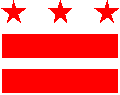 GuidanceElderly and Persons with Disabilities (EPD) Proposed Waiver RenewalPursuant to the Centers for Medicare and Medicaid Service’s (CMS) public notice process, DHCF is required to share with the public any significant changes proposed to the EPD Waiver before submission of the renewal application.  DHCF plans to submit the renewal application to CMS on or after September 1, 2016. DHCF is sharing the original amendment approved by CMS in October 2015 with notations indicating areas of substantive change.  (Note- DHCF is not proposing changes to the following Appendices:  D, Participant-Centered Planning and Service Delivery; F, Participant Rights; and G, Safeguards).   Any proposed changes are reflected in the separate attachments pertaining to the various appendices of the EPD Waiver, as follows: 1 Original EPD Amendment: This attachment is the original amendment approved by CMS in October 2015.2 Purpose of Renewal and Appendix A 5 6 16: This attachment includes proposed changes to the Purpose of Renewal section and Appendix A (Waiver Administration and Operation).  3 Appendix B 5 6 16: This attachment includes proposed changes to Appendix B (Participant Access and Eligibility).4 Appendix C 5 6 16: This attachment includes proposed changes to Appendix C (Summary of Services Descriptions).5 Appendix E 5 6 16: This attachment includes proposed changes to Appendix E (Participant Direction of Services).6 Appendix H 5 6 16: This attachment includes proposed changes to Appendix H (Quality Improvement).6a Appendix H performance measures 5 6 167 Appendix I 5 6 16: This attachment includes proposed changes to Appendix I (Financial Accountability).8 Appendix J 5 6 16: This attachment includes proposed changes to Appendix J (Cost Neutrality Demonstration).The proposed amendments may be obtained on the DHCF website at http://dhcf.dc.gov.  There are two opportunities to provide comments on the proposed HCBS waiver amendments:Written comments on the proposed waiver amendments shall be submitted to Ieisha Gray,  Director, Long Term Care Administration, D.C. Department of Health Care Finance, 441 Fourth Street NW, 10th Floor South, Washington, DC 20001, or via e-mail at dhcfpubliccomments@dc.gov, during the thirty (30) day public comment period, starting from the date this notice is published.    DHCF will hold a public forum during which written and oral comments on the proposed amendments will be accepted.  The public forum will be held at the D.C. Department of Health Care Finance, 441 Fourth Street NW, Washington, DC 20001, Main Streets Conference Room, 10th Floor on Wednesday, June 1, 2016, from 10:30 am to 12:00 pm.     Copies of this notice and the proposed Waiver Amendment will be published on the DHCF website at http://dhcf.dc.gov. For further information, please contact Trina Dutta, Special Projects Officer, D.C. Department of Health Care Finance, (202) 719-6632 or trina.dutta@dc.gov.